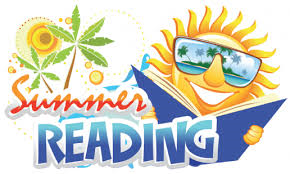    	   Sweet Apple 	2017 Summer Reading Research has found that when children leave the structured environment of the classroom for summer break, many stop reading—and their reading abilities start to slip. To help prevent this summer slide, all Fulton County students are being challenged to read every day this summer for at least 15-30 minutes. Suggested summer reading goals for students based on grade levels are:K-2 students: 10 books3-5 students: 8 chapter booksHere are some resources to help keep Sweet Apple students reading all year long.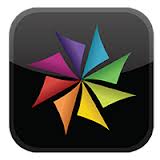 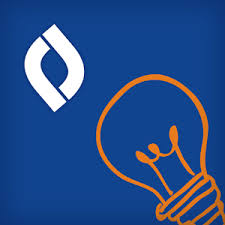 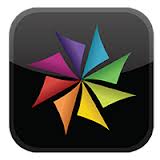 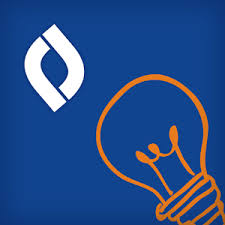      WOLFIE’S 2017 SUMMER CHALLENGE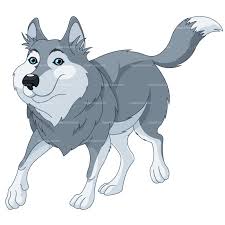 Student:							Current Grade:   _____Students completing Wolfie’s Summer Challenge get to attend a special Book Fair Preview Party and receive a free book!Students must complete 4 of the following 5 options:Current Kdg. – 2nd Grade	Read 10 books at appropriate DRA level	Download and read 3 books from MackinVia	iXL – 400 problems 	Raz Kids – Read 10 books/10 assessments	Type to Learn – 3 hours Current 3rd – 4th Grade	Read 8 chapter books 	Download and read 3 books from MackinVia	Front Row Math – 100 problems/20 per domain	Front Row Reading – 10 articles and answer questions	Type to Learn – 5 hoursMy child has completed the above requirements:			Parent Signature							DateRETURN COMPLETED FORM TO MEDIA CENTER BY FRIDAY, AUGUST 18, 2017.LOGIN INFORMATIONMackinVia (from a device):- Download free MackinVia app- Select Sweet Apple- Username: Student ID- Password: Birthday mmddyyyyMackinVia (from a computer):- Launchpad.fultonschools.org- Username: Student ID- Password: Birthday mmddyyyy- Select MackinVia appiXL: www.ixl.comUsername:Password:Raz Kids: www.raz-kids.comUsername:Password:Front Row: student.frontrowed.comUsername:Password:Type to Learn:- Download from SAE Website- Account 157495Username:Password: